Total number of marks: 14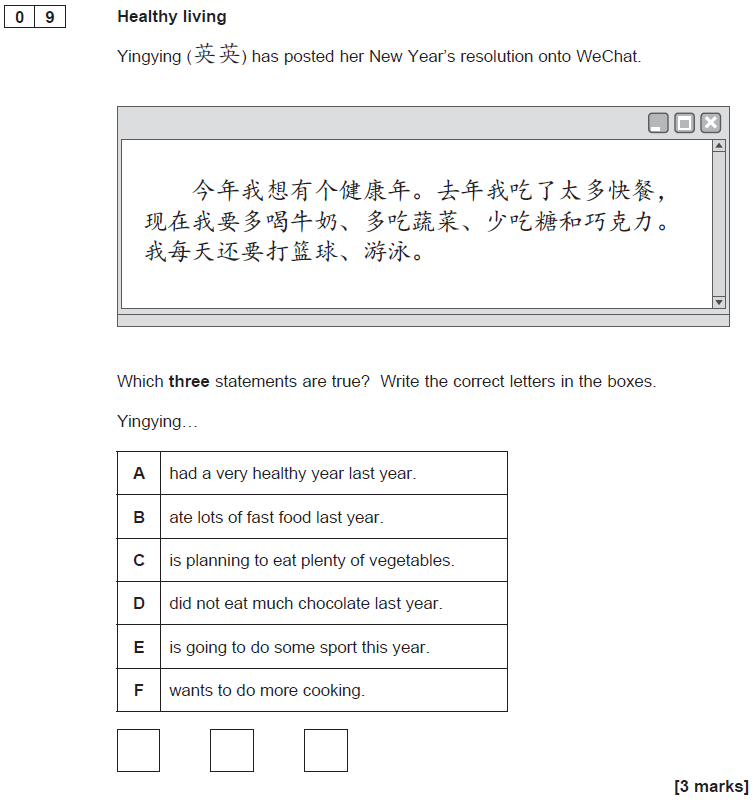 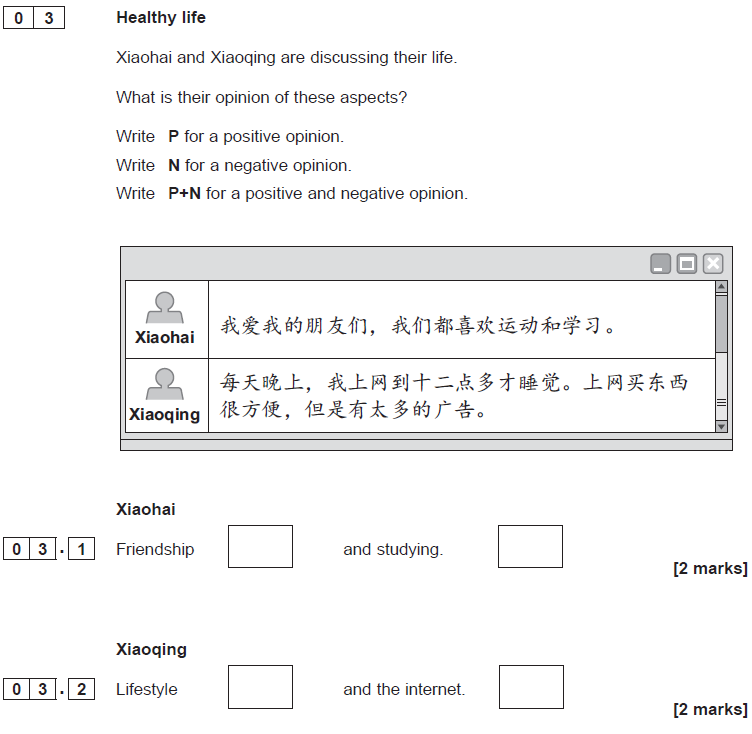 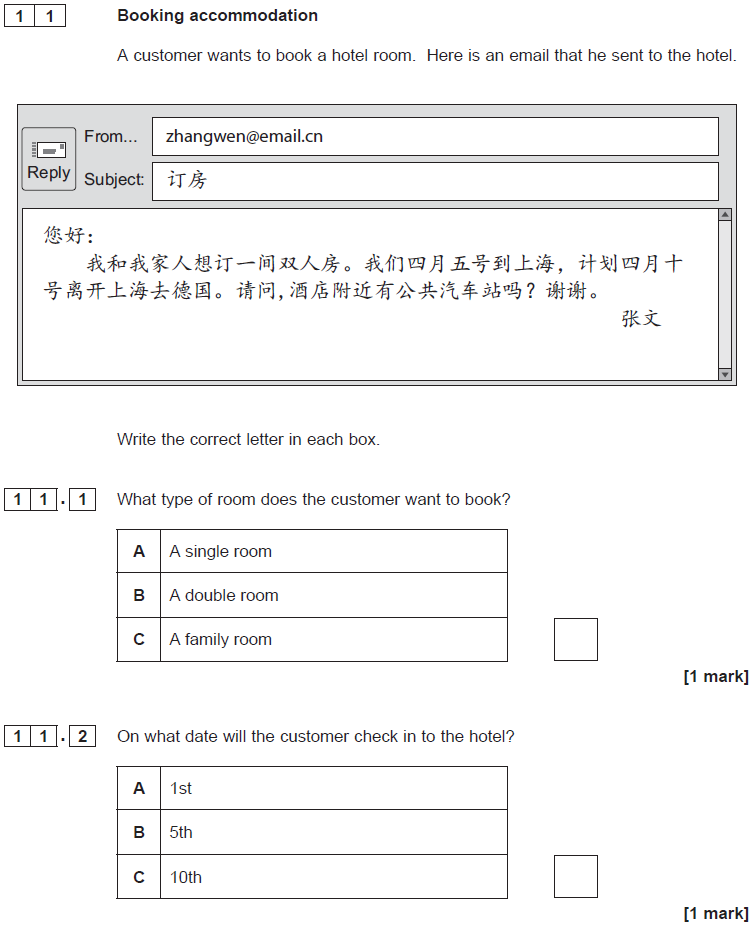 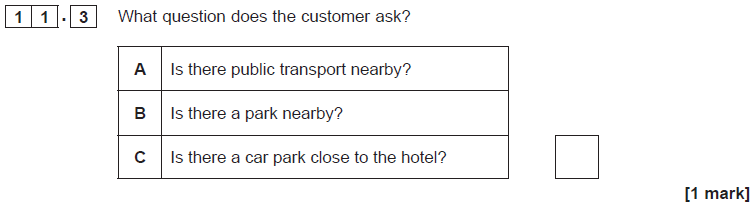 [1 mark]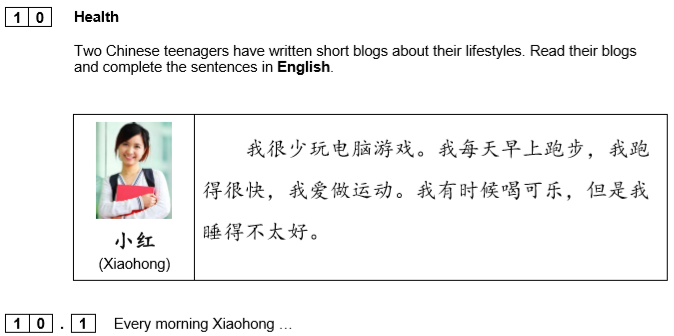 [1 mark]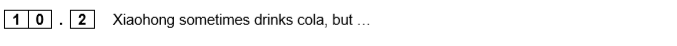 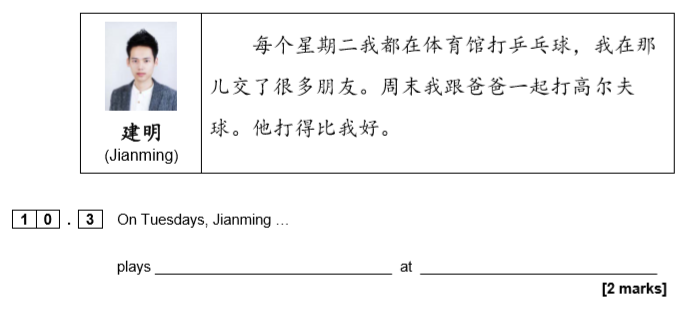 GCSECHINESE (MANDARIN)Reading Foundation Tier Theme 2 - Local, national, international and global areas of interest